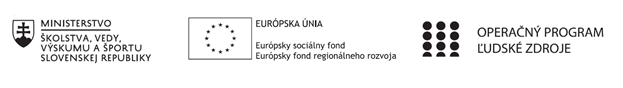 Správa o činnosti pedagogického klubu Príloha:Prezenčná listina zo stretnutia pedagogického klubuPríloha správy o činnosti pedagogického klubu                                                                                             PREZENČNÁ LISTINAMiesto konania stretnutia: ZŠ Sama CambelaDátum konania stretnutia: ...15. 10. 2019......Trvanie stretnutia: ....14,00 – 17,00 hod. .....Zoznam účastníkov/členov pedagogického klubu:Meno prizvaných odborníkov/iných účastníkov, ktorí nie sú členmi pedagogického klubu  a podpis/y:Prioritná osVzdelávanieŠpecifický cieľ1.1.1 Zvýšiť inkluzívnosť a rovnaký prístup ku kvalitnému vzdelávaniu a zlepšiť výsledky a kompetencie detí a žiakovPrijímateľZákladná škola Sama Cambela, Školská 14, 976 13 Slovenská ĽupčaNázov projektuZvýšenie kvality vzdelávania na ZŠ Sama Cambela v Slovenskej ĽupčiKód projektu  ITMS2014+312011R070Názov pedagogického klubu 5.6.2. Pedagogický klub - čitateľské dielne s písomným výstupomDátum stretnutia  pedagogického klubu15. 10. 2019Miesto stretnutia  pedagogického klubuZŠ Sama CambelaMeno koordinátora pedagogického klubuMgr. Marcela KramcováOdkaz na webové sídlo zverejnenej správyhttp://www.zsslovlupca.edu.sk/Manažérske zhrnutie:krátka anotácia, kľúčové slová Čítanie s porozumením sa v nižšom sekundárnom vzdelávaní systematicky rozvíja predovšetkým v predmete slovenský jazyk a literatúra. V ďalších predmetoch je zjavné zameranie na prácu s informáciami. V predmetoch ako chémia, fyzika, geografia, dejepis, biológia, technická výchova, občianska náuka, informatika atď. sa vytvára priestor na rozvíjanie zručností v oblasti získavania, triedenia, analýzy a vyhodnocovania informácií z rôznych vedeckých a technologických informačných zdrojov a získané informácie spracovať, kriticky ich zhodnotiť z hľadiska presnosti, správnosti a spoľahlivosti. Práca s nesúvislými informačnými textami, keďže sú výrazne členené a štruktúrované, rozvíja schopnosť pochopiť formálnu stránku textu a zručnosť rozpoznať a pomenovať rozličné texty a určiť ich horizontálnu štruktúru.  K nesúvislým informačným textom využiteľným v školskej praxi patria zoznamy, mapy, grafy, tabuľky, schémy, diagramy, formuláre, informačné hárky, výzvy, certifikáty, vouchery. Texty boli volené s ohľadom na zachovanie rôznorodosti typov nesúvislých informačných textov, ich grafické usporiadanie a regionálnu aktuálnosť. Texty sú veku primerané (určené žiakom 2. stupňa ZŠ) a majú praktické využitie v bežnom živote (cestovanie, stravovanie, voľný čas...)Kľúčové slová:informačný text, nesúvislý text, práca s informáciami, tabuľka, matrica, informačný hárok, výzva, inzerátManažérske zhrnutie:krátka anotácia, kľúčové slová Čítanie s porozumením sa v nižšom sekundárnom vzdelávaní systematicky rozvíja predovšetkým v predmete slovenský jazyk a literatúra. V ďalších predmetoch je zjavné zameranie na prácu s informáciami. V predmetoch ako chémia, fyzika, geografia, dejepis, biológia, technická výchova, občianska náuka, informatika atď. sa vytvára priestor na rozvíjanie zručností v oblasti získavania, triedenia, analýzy a vyhodnocovania informácií z rôznych vedeckých a technologických informačných zdrojov a získané informácie spracovať, kriticky ich zhodnotiť z hľadiska presnosti, správnosti a spoľahlivosti. Práca s nesúvislými informačnými textami, keďže sú výrazne členené a štruktúrované, rozvíja schopnosť pochopiť formálnu stránku textu a zručnosť rozpoznať a pomenovať rozličné texty a určiť ich horizontálnu štruktúru.  K nesúvislým informačným textom využiteľným v školskej praxi patria zoznamy, mapy, grafy, tabuľky, schémy, diagramy, formuláre, informačné hárky, výzvy, certifikáty, vouchery. Texty boli volené s ohľadom na zachovanie rôznorodosti typov nesúvislých informačných textov, ich grafické usporiadanie a regionálnu aktuálnosť. Texty sú veku primerané (určené žiakom 2. stupňa ZŠ) a majú praktické využitie v bežnom živote (cestovanie, stravovanie, voľný čas...)Kľúčové slová:informačný text, nesúvislý text, práca s informáciami, tabuľka, matrica, informačný hárok, výzva, inzerátHlavné body, témy stretnutia, zhrnutie priebehu stretnutia: V úvode stretnutia členovia klubu prezentovali doterajšie skúsenosti z vyučovania predmetu Čitateľské dielne v 5., 7. a 9. ročníku so zameraním na aktivity využívajúce nesúvislé informačné texty. Napr. žiaci v 9. ročníku pracujú s cestovným poriadkom, informačným letákom o cenníkoch a otváracími časmi jaskýň. Žiaci majú problémy nájsť informácie v okrajových častiach takýchto textov, prípadne skombinovať informácie uvedené na rôznych miestach takýchto textov.Členovia klubu sa prostredníctvom príručky N. Kašiarovej Podpora čitateľskej gramotnosti žiakov v základnej škole oboznámili s možnosťami využitia práce s nesúvislými informačnými textami na rôznych predmetoch vyučovaných v rámci ISCED2 (dostupné na: https://mpc-edu.sk/sites/default/files/publikacie/kasiarova_podpora_cg_zs_web.pdf. 
Podľa teoretického rámca štúdie PISA by mal žiak vedieť spracovávať informácie zo súvislých, nesúvislých textov, kombinovaných (kombinácia súvislých a nesúvislých textov) a zložených textov (pozostávajúcich z viacerých samostatných textov). (Podľa zdroja N. Kašiarová Čitateľská gramotnosť na vyučovaní slovenského jazyka a literatúry, dostupné na https://mpc-edu.sk/sites/default/files/publikacie/_itate_sk__gramotnos__na_vyu_ovan_.pdf)Podľa tejto publikácie sa nesúvislé texty klasifikujú podľa formátu nasledovne: schémy a grafy (uvádzajú číselné a tabuľkové informácie vo vizuálnej podobe), tabuľky a matrice (rozvrh, objednávkový formulár), diagramy (súčasť technických opisov, napr. domácich spotrebičov), mapy (cestné mapy vyznačujúce vzdialenosť a smer medzi miestami, tematické mapy), formuláre (žiadosť, štatistický dotazník, daňový, vízový formulár), informačné hárky (cestovné poriadky, cenníky, katalógy, programy), výzvy a inzeráty (inzeráty, pozvania, predvolania, upozornenia), vouchery (lístky, faktúry s informáciami dostatočnými na preukázanie platnosti vouchera), certifikáty (splnomocnenia, školské certifikáty, diplomy, zmluvy)Výber textov, ktoré boli zaradené do výberu v rámci tejto kategórie zohľadňoval rôznorodosť tohto typu textov, ako aj praktické využitie. Zvolené informačné nesúvislé texty sú informačne nasýtené, primerané veku a žiakom blízke aj regionálne.Členovia klubu do súboru textov zaradili:program kina v Banskej Bystrici (obsahuje údaje o čase, piktogramy a rôzne vysvetlivky)jedálny lístok školskej jedálne vrátane informácií o alergénochupozornenie o pravidlách stravovania sa v školskej jedálni (objednávanie, odhlasovanie obedov, predaj stravných lístkov...)pokladničný blokmenu z pizzeriepozvánka na súťaž vo varení „Luteránskej procesie“informačný leták o organizovaní „Horského behu okolo Selčianskeho dielu“informačný leták o cyklopretekoch v Priechodecestovné poriadky vlakov a autobusov zo/do Slovenskej Ľupčedráhu spoja rýchlika TajovZdrojom informačných nesúvislých textov boli internetové stránky našej školy, obce S. Ľupča, obcí v okolí, reštaurácie a kina v Banskej Bystrici, železníc SR a pod.             Texty budú súčasťou Písomného výstupu pedagogického klubu Čitateľské dielne 
             v januári 2020Hlavné body, témy stretnutia, zhrnutie priebehu stretnutia: V úvode stretnutia členovia klubu prezentovali doterajšie skúsenosti z vyučovania predmetu Čitateľské dielne v 5., 7. a 9. ročníku so zameraním na aktivity využívajúce nesúvislé informačné texty. Napr. žiaci v 9. ročníku pracujú s cestovným poriadkom, informačným letákom o cenníkoch a otváracími časmi jaskýň. Žiaci majú problémy nájsť informácie v okrajových častiach takýchto textov, prípadne skombinovať informácie uvedené na rôznych miestach takýchto textov.Členovia klubu sa prostredníctvom príručky N. Kašiarovej Podpora čitateľskej gramotnosti žiakov v základnej škole oboznámili s možnosťami využitia práce s nesúvislými informačnými textami na rôznych predmetoch vyučovaných v rámci ISCED2 (dostupné na: https://mpc-edu.sk/sites/default/files/publikacie/kasiarova_podpora_cg_zs_web.pdf. 
Podľa teoretického rámca štúdie PISA by mal žiak vedieť spracovávať informácie zo súvislých, nesúvislých textov, kombinovaných (kombinácia súvislých a nesúvislých textov) a zložených textov (pozostávajúcich z viacerých samostatných textov). (Podľa zdroja N. Kašiarová Čitateľská gramotnosť na vyučovaní slovenského jazyka a literatúry, dostupné na https://mpc-edu.sk/sites/default/files/publikacie/_itate_sk__gramotnos__na_vyu_ovan_.pdf)Podľa tejto publikácie sa nesúvislé texty klasifikujú podľa formátu nasledovne: schémy a grafy (uvádzajú číselné a tabuľkové informácie vo vizuálnej podobe), tabuľky a matrice (rozvrh, objednávkový formulár), diagramy (súčasť technických opisov, napr. domácich spotrebičov), mapy (cestné mapy vyznačujúce vzdialenosť a smer medzi miestami, tematické mapy), formuláre (žiadosť, štatistický dotazník, daňový, vízový formulár), informačné hárky (cestovné poriadky, cenníky, katalógy, programy), výzvy a inzeráty (inzeráty, pozvania, predvolania, upozornenia), vouchery (lístky, faktúry s informáciami dostatočnými na preukázanie platnosti vouchera), certifikáty (splnomocnenia, školské certifikáty, diplomy, zmluvy)Výber textov, ktoré boli zaradené do výberu v rámci tejto kategórie zohľadňoval rôznorodosť tohto typu textov, ako aj praktické využitie. Zvolené informačné nesúvislé texty sú informačne nasýtené, primerané veku a žiakom blízke aj regionálne.Členovia klubu do súboru textov zaradili:program kina v Banskej Bystrici (obsahuje údaje o čase, piktogramy a rôzne vysvetlivky)jedálny lístok školskej jedálne vrátane informácií o alergénochupozornenie o pravidlách stravovania sa v školskej jedálni (objednávanie, odhlasovanie obedov, predaj stravných lístkov...)pokladničný blokmenu z pizzeriepozvánka na súťaž vo varení „Luteránskej procesie“informačný leták o organizovaní „Horského behu okolo Selčianskeho dielu“informačný leták o cyklopretekoch v Priechodecestovné poriadky vlakov a autobusov zo/do Slovenskej Ľupčedráhu spoja rýchlika TajovZdrojom informačných nesúvislých textov boli internetové stránky našej školy, obce S. Ľupča, obcí v okolí, reštaurácie a kina v Banskej Bystrici, železníc SR a pod.             Texty budú súčasťou Písomného výstupu pedagogického klubu Čitateľské dielne 
             v januári 2020Závery a odporúčania:Výstup z tohto stretnutia pedagogického klubu – Čitateľské dielne predstavuje východiskový materiál pre ďalšie stretnutia, na ktorom členovia klubu pripravia didaktický materiál (pracovný list) s uplatnením niektorých čitateľských stratégií vhodných pre nesúvislé informačné texty. Niektoré zo spomínaných informačných nesúvislých textov sú zahrnuté v učive slovenského jazyka a literatúry ako slohové útvary. Podľa výskumov PISA sa predpokladá, že s nimi príde 15-ročný žiak do kontaktu v bežnom živote alebo počas štúdia, je možné zaradiť takýto typ textov do vyučovania na všetkých vyučovacích predmetoch v rámci ISCED2 a pravidelne s nimi pracovať. Z tohto dôvodu považujeme za vhodné zaradiť ich aj do vyučovacích materiálov v rámci predmetu Čitateľské dielne.Závery a odporúčania:Výstup z tohto stretnutia pedagogického klubu – Čitateľské dielne predstavuje východiskový materiál pre ďalšie stretnutia, na ktorom členovia klubu pripravia didaktický materiál (pracovný list) s uplatnením niektorých čitateľských stratégií vhodných pre nesúvislé informačné texty. Niektoré zo spomínaných informačných nesúvislých textov sú zahrnuté v učive slovenského jazyka a literatúry ako slohové útvary. Podľa výskumov PISA sa predpokladá, že s nimi príde 15-ročný žiak do kontaktu v bežnom živote alebo počas štúdia, je možné zaradiť takýto typ textov do vyučovania na všetkých vyučovacích predmetoch v rámci ISCED2 a pravidelne s nimi pracovať. Z tohto dôvodu považujeme za vhodné zaradiť ich aj do vyučovacích materiálov v rámci predmetu Čitateľské dielne.Vypracoval (meno, priezvisko)...Mgr. Marcela Kramcová.......Dátum...15. 10. 2019...........Podpis............................Schválil (meno, priezvisko)............................Dátum...16.10. 2019.....Podpis............................Prioritná os:VzdelávanieŠpecifický cieľ:1.1.1 Zvýšiť inkluzívnosť a rovnaký prístup ku kvalitnému vzdelávaniu a zlepšiť výsledky a kompetencie detí a žiakovPrijímateľ:Základná škola Sama Cambela, Školská 14, 976 13 Slovenská ĽupčaNázov projektu:Zvýšenie kvality vzdelávania na ZŠ Sama Cambela v Slovenskej ĽupčiKód ITMS projektu:312011R070Názov pedagogického klubu:5.6.2. Pedagogický klub - čitateľské dielne s písomným výstupomč.Meno a priezviskoPodpisInštitúcia1.Mgr. Marcel HlaváčZŠ Sama Cambela2.PhDr. Jana JamriškováZŠ Sama Cambela3.Mgr. Marcela KramcováZŠ Sama Cambela4.5.6.7.8.č.Meno a priezviskoPodpisInštitúcia